Smart Teen with SMART Goal第一節教案第二節教案第三節教案第四節教案‘SMART’GOAL (成功方程式)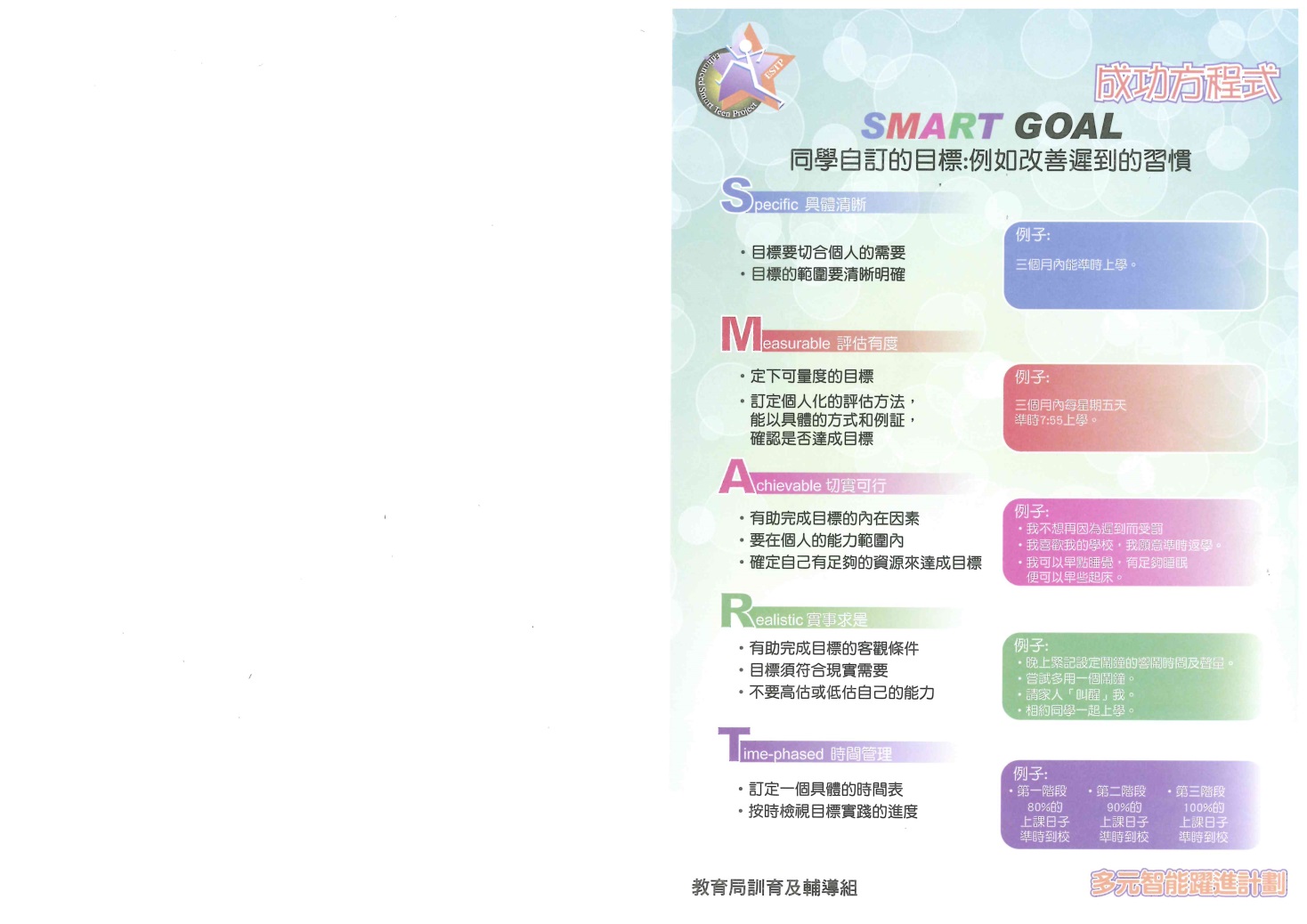 ‘SMART’概念資料‘SMART’GOAL (成功方程式)參考書目：Alder, H. (1994). NLP: The new art and science of getting what you want. Great Britain: Judy Piatkus (Publishers) Ltd.Harris, C. (1998). The Element of NLP. Great Britain: Element Books Limited.Molden, D. (2001). NLP Business Masterclass.Great Britain: Pearson Education Limited.成功方程式‘SMART’GOAL同學自訂的目標：例如改善遲到的習慣成功方程式‘SMART’GOAL同學自訂的目標：改善遲交功課的習慣成功方程式‘SMART’GOAL同學自訂的目標：__________________________成功方程式‘SMART’GOAL同學自訂的目標：__________________________成功方程式‘SMART’GOAL同學自訂的長期目標(如未來的職業)：__________________________承諾書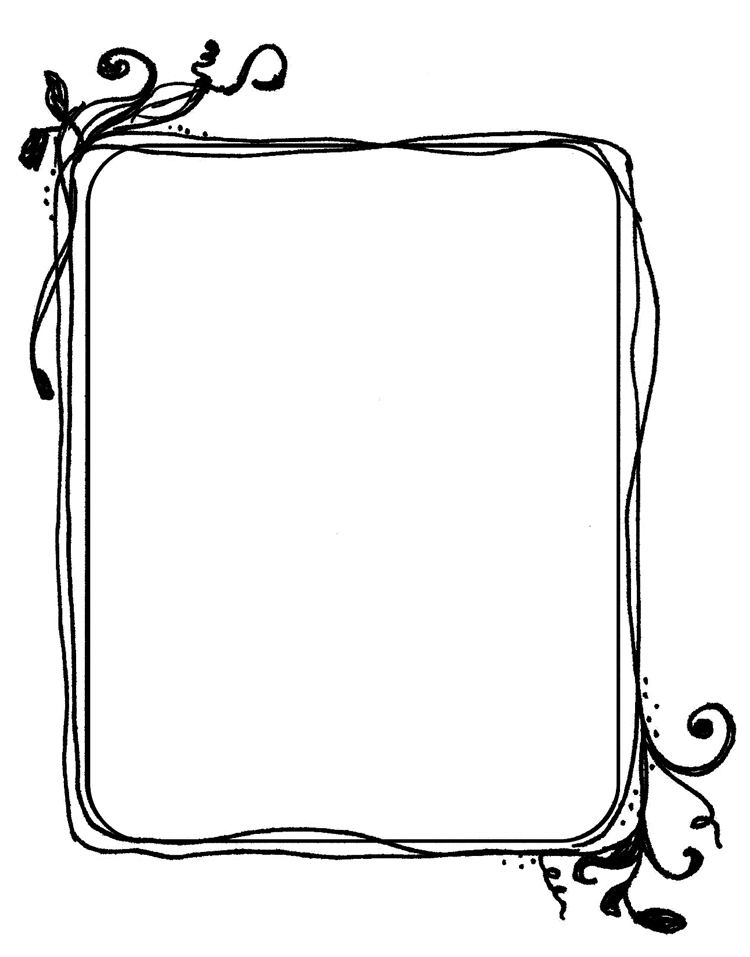 日期：第一至三節於營前，第四節於營中或營後時間：E.S.T.P.小組聚會對象：E.S.T.P.學生目的：讓學生明白訂立目標的重要性。以《‘S.M.A.R.T.’GOAL成功方程式》協助學生自訂目標（包括短期目標、有關挑戰營的目標和長期目標）。教學重點：訂立目標的重要性訂立目標能幫助我們找到奮鬥的方向和增加動機。訂立目標的準則《‘S.M.A.R.T.’GOAL成功方程式》(請老師參考附件一及附件二)Specific（具體清晰）Measurable（評估有度）Achievable（切實可行）Realistic（實事求是）Time limited（時間管理）活動程序：老師帶出訂立目標的重要性。老師簡介《‘S.M.A.R.T.’GOAL  成功方程式》，講解訂立有效目標的五個原則，並協助同學認識如何訂立有效目標。老師派發工作紙(附件三至附件五)，讓學生循序漸進依照工作紙寫出他們的目標及實踐方法。(短期)老師和同學們一起討論達成目標及檢視目標的方法。(短期)老師邀請同學分享他們的目標。最後，請同學為自己作出承諾，並邀請身邊一位朋友為自己作見證，然後對同學作出支持與鼓勵，實踐關愛精神。以訂立有效目標的五個原則，為自己的將來(如未來的職業) 訂立長期目標(附件六)。時間教學目的教學步驟備註5分鐘引起動機讓學生想想自己將來的目標，並與大家分享。老師可列舉一些例子供學生參考，如投考紀律部隊、入讀大學等等，但需提醒學生他們的目標並不局限於以上例子。學生的目標可以是長遠或短期的，也可以是關於人生規劃、家庭願景、改善壞習慣等等。老師可把學生提出的目標在黑板上逐一列出，看看有沒有一些目標是特別受歡迎。目標：鼓勵學生思考自己的目標，讓他們明白雖然有些目標可能較受歡迎，但每個人都可以有不同的目標。同時讓學生投入課節，從而更積極參與課堂餘下的部分。10-15分鐘教學內容向每位學生派發附件二及附件三，解釋有關SMART 的概念資料(附件二)，如SMART代表甚麼，利用SMART原則訂立目標時有何分別和好處等等。老師可輔以附件三有關改善遲到習慣的例子，對SMART的概念加以具體的闡述，從而加深學生對SMART的理解。SMART GOAL原則和利用SMART技巧改善遲到習慣的例子：Specific（具體清晰）：訂定一個具體明確而又配合自己需要的目標例子：三個月內，每天都能準時上學。Measurable（評估有度）：訂定可以量度的評估方法例子：三個月內，每星期能夠準時上學達五次。Achievable（切實可行）：目標需要在個人能力範圍內，同時也需要有足夠資源讓自己達成目標例子：每天都能準時上學。Realistic（實事求是）：目標須符合現實需要例子：請家人「叫醒」我。Time-phased（時間管理）：訂定一個具體的時間表，並按時檢視目標實踐的進度例子：訂定三個階段，循序漸進地增加準時到校的日數（例如由八成增至九成，九成再增至全部）。目的：讓學生對SMART的每個元素都有一定程度的理解。附件二附件三20分鐘應用和實踐向學生派發附件四，讓他們以小組形式（如四人一組）討論如何以SMART的概念改善遲交功課的習慣，以鞏固他們對SMART GOAL技巧的認識。老師如認為學生對SMART已有足夠理解，可要求學生不要參閱附件三的例子或收回附件三，讓他們運用自己對SMART的了解想出例子，避免學生根據附件三的例子搬字過紙。利用SMART GOAL技巧改善遲交功課習慣的例子：Specific（具體清晰）：一個月內，要做到每天交齊功課。Measurable（評估有度）：一個月內，遲交功課的次數不多於三次。Achievable（切實可行）：在學校認真填寫家課冊，每晚睡前檢查自己是否已經完成所有功課。Realistic（實事求是）：與同學互相提點和確認翌日要交的功課。Time-phased（時間管理）：訂定三個階段，循序漸進地減少遲交功課的最多次數（例如由第一階段的一星期最多遲交兩次，逐步減至第三階段的完全不可遲交功課）。以上的例子只作參考，並非指定答案。老師可視乎實際情況（如學生投入程度和對SMART的理解等）決定是否向學生提供以上例子，引導學生思考。最後，每個小組派出一名代表向全班分享討論結果，讓學生明白到訂立目標有很多可能性，最重要的是適合自己的實際需要。建議問題（供老師參考）：假如不用SMART GOAL技巧，遲交功課問題容易改善嗎？（可讓遲交功課問題較嚴重的學生回答，但注意不要責備他們）你們認為SMART GOAL技巧的哪一個元素最重要？為什麼？（沒有正確答案，因為每個人的目標和能力都不一樣，但最重要的是要清楚自己的目標和需要，配合適當的SMART GOAL技巧）你們認為哪項元素最難做到？那你們會如何解決？目標：讓學生學會如何應用SMART GOAL的技巧。附件四5分鐘總結總結是次課堂的重點，簡單重溫SMART概念的重點（例如SMART是代表哪五個元素），並叫學生回家後想想如何透過SMART技巧，幫助自己達成目標，為下一節課準備。時間教學目的教學步驟備註10分鐘重溫及回顧回顧上一節課的SMART GOAL概念：Specific（具體清晰）Measurable（評估有度）Achievable（切實可行）Realistic（實事求是）Time-phased（時間管理）讓學生想想自己的短期目標，告訴學生需要按SMART GOAL原則為自己的短期目標想出達成的方法，並於下一節課檢討。目標：重溫上一節課的重點，同時給學生時間反思自己訂立的個人目標，讓他們明白訂立目標是相當重要的一步。老師也可指出當訂立明確目標後，利用SMART GOAL技巧可事半功倍。20-25分鐘應用派發附件五，以小組形式（如四人一組）討論如何以SMART 的概念達成自己訂立的目標，並與同學互相檢查這些方法是否合乎SMART的原則。老師可讓學生參考上一節課的附件三及學生自行填寫的附件四，作輔助思考之用。同時，可讓學生想想邁向目標時可能遇到的困難，並討論可行的解決辦法。完成討論後，可以利用其中一人的目標為例子作小組簡報（註：為了尊重個人私隱，必須得到該位同學的同意才能在班上公開報告）。老師可根據學生的報告，指出報告的優勝之處和有待改善的地方。假如課堂時間充裕的話，可讓學生再次分成四人小組討論，針對各人的計劃想出一些讓大家更快、更好地達成目標的方法。老師需收回並保存學生填寫的工作紙（附件五），待下一次小組聚會時，學生可以檢視這節的目標，看看自己的進展。建議問題（供老師參考）：你們認為自己訂立的目標符合SMART GOAL原則嗎？（可順道測試學生對SMART GOAL的了解）根據SMART GOAL原則寫下達到目標的方法後，你們認為自己的目標容易達到嗎？（假如學生回答「難」，可引導他們想想自己的目標是否achievable和realistic；假如學生回答「容易」，可帶出這是SMART GOAL的優點）你們認為自己在一步步實踐目標時，可能會遇到甚麼困難？你們會如何解決？（可引導學生思考遇到困難時不應放棄，要積極想出解決辦法，或是在適當的時候尋求協助）目標：讓學生學會應用SMART GOAL 的技巧，並讓學生透過設想實踐目標時可能遇到的困難，加強學生的應變能力，應付將來可能出現的各種狀況。同時，希望透過小組討論，讓學生明白雖然大家有著不同的目標，但彼此仍能互相尊重。附件五5分鐘總結總結這次課堂的內容(如在實踐目標時可能遇到的困難)，預告下一課學生需檢討實踐目標的進展，吩咐學生盡力根據自己寫在工作紙上的方法達成目標。時間教學目的教學步驟備註5分鐘回顧老師分發上一節課已填寫好的附件五給學生，讓他們看看自己能否按SMART GOAL原則，如期實踐自己的目標。目標：讓學生初步檢討自己實踐目標的進展。已填好的附件五20分鐘檢視進展及分享以小組形式（如兩人一組）討論及檢視自己所訂立的目標進展，並完成附件五。在附件五的方法一欄旁邊：如能如期實踐，加上「剔」號，並討論實踐時遇到的困難及其解決辦法。可引導學生討論實踐時和成功實踐後，他們的想法和感受（例如：實踐時很想放棄，但想到要為自己的目標努力，便咬緊牙關堅持下去；成功實踐後感到很自豪和快樂等）。如未能如期實踐，則討論其原因、所遇困難和自己對此的想法和感受（例如：我本來以為自己有充裕的時間，怎料拖著拖著就無法做到，感到很不值）。然後，嘗試商討可行的方法，逐步解決問題。假如未能想出可行的解決辦法，則想想有沒有其他方法可代替原來的方法達成目標。建議問題（供老師參考）：面對困難時，你們有甚麼感受？有想過放棄嗎？（與學生探討面對困難時應有的心態）遇到困難時，你們有沒有想過用SMART GOAL技巧想出解決問題的方法呢？（例如：解決辦法需要specific和achievable）（如能如期實踐）你們認為讓你們成功的因素是甚麼呢（例如：SMART GOAL技巧、個人心態、別人的幫助等）？（如未能如期實踐）你們認為自己的方法有沒有不足呢？如果有，會如何改善呢？目標：讓學生透過自我檢討，學會如何審視自己的進度，並找出不足之處，改善自己，從而成功達到目標。另外，讓學生明白遇到困難是常有的事，不應氣餒，要堅持自己的目標，並積極嘗試解決問題。已填好的附件五紅筆10-15分鐘應用簡介多元智能挑戰營（如營期、有關紀律部隊或制服團隊的資料、活動內容等等），然後要求學生按SMART GOAL原則訂立對挑戰營的目標，並填寫附件六。可與學生簡單重溫SMART GOAL原則：Specific（具體清晰）Measurable（評估有度）Achievable（切實可行）Reasonable（實事求是）Time-phased（時間管理）老師可提醒學生有關挑戰營的目標需時較短（最長為五天，即挑戰營的營期），每一階段的時間可能需要相應縮短，例如在每天晚上檢視自己的進度、甚或是集中檢視和分析營前營後的分別等。假如學生對挑戰營了解不深或欠缺清晰概念，老師可提供數個例子供學生參考：挑戰營訓練（如堅持完成營內所有訓練、完成教官所有要求）自理能力（如營前自行預備挑戰營所需用品，無需家長協助）溝通技巧及人際關係（如認識新朋友或多了解同班同學）建議問題（供老師參考）：你們記得SMART GOAL原則是甚麼嗎？你們認為多元智能挑戰營會是一個怎樣的活動呢？（了解學生對挑戰營的理解，如有需要的話，釐清他們的誤解）目標：讓學生初步了解多元智能挑戰營的內容，並透過訂立對挑戰營的目標，讓學生預備心情，從而更投入參與挑戰營的活動。附件六5分鐘總結最後，老師作具體總結。並預告下次將訂立長期目標，著同學先行思考有關內容。時間教學目的教學步驟備註5-10分鐘回顧老師與學生回顧挑戰營時的活動，邀請同學分享他們在挑戰營學到的東西和他們的感受，可以是他們看到的事物、難忘的活動體驗、又或是聽到的一些說話（如長官的訓話）。讓學生想想經過挑戰營後，自己有沒有改變，或是發現新的個人目標。老師也可以簡單分享自己參與教師訓練營時的體驗，啟發學生思考。建議問題（供老師參考事項）：你們喜歡這次挑戰營的活動嗎？為什麼？你們感到最難忘的是甚麼？這個挑戰營讓你們學到甚麼？目標：勾起學生在挑戰營時的回憶和當時的心情，並讓他們想想自己在營中能否達成在第三課時訂下的目標，並作出檢討。10分鐘分辨長期和短期目標老師帶領小組討論訂立長期目標的注意事項及與短期目標不同之處。注意事項：仍需按照SMART GOAL原則訂立目標（即Specific, Measurable, Achievable, Reasonable及Time-phased）所訂之時間/日期長短及分隔是否合適，不應太短（如一週），也不應太長（如十年）訂立檢討修訂計劃之日期，定時作自我檢討，審視自己的進度。假如進展過慢的話，便應思考能否加快速度。如果未能的話，則想想是否計劃過於複雜。假如進展過快，便需考慮應否加深難度，提高要求，挑戰自己。強調長期目標對自律和恆心有更高要求;假如希望達成目標的話，不妨與朋友互相監察、督促。10-15分鐘應用派發附件七，學生需每人自訂一項長期目標(如升學計劃、將來的職業、建立人際關係等)，並以SMART GOAL的原則想想如何實踐自己的目標。完成後，可與同學互相檢查彼此的計劃是否合乎SMART GOAL 的原則，或是互相建議更多可行的方法，協助大家達成目標。目標：期望學生在學習SMART GOAL原則和經歷多元智能挑戰營後，對自己將來的目標有新的啟發，並為自己訂立長期目標，嘗試達成。附件七10分鐘承諾最後，請同學填寫承諾書（附件八），承諾自己會按照附件七所寫的方法，努力堅持，嘗試達成自己的長期目標。同時，學生需邀請一位朋友為自己作見證，並請他／她監督和激勵自己。老師可提醒同學當他們為實踐自己的目標努力時，可能會遇到不少困難，不妨著同學要互相支持與鼓勵，實踐關愛精神。目標：透過朋輩間的互相見證和承諾，加強學生對實踐自己目標的決心，讓他們在課程完結以後，仍能為自己的目標堅持下去。附件八Specific（具體清晰）目標要配合自己的需要目標要具體化目標的範圍應盡可能縮窄，使其更為明確Measurable（評估有度）目標的達成度是可以量度訂定個人化的評估方法，這些方法必須是具體的，又或可以用例證來支持，更可以利用統計的方式，以顯示目標最終是否能達到Achievable（切實可行）**有助完成目標的內在因素要在個人的能力範圍內確定自己有足夠的資源來達成目標Realistic（實事求是）**有助完成目標的客觀條件目標須符合現實需要Time-phased（時間管理）訂定一個具體的時間表按時檢視目標實踐的進度Specific（具體清晰）目標要配合個人的需要目標要具體目標要明確，且有特定範圍方法（例子）： 三個月內，每天都能準時上學。Measurable（評估有度）定下可量度的目標訂定個人化的評估方法，能以具體的方式和例證，確認 是否能達成目標方法（例子）： 三個月內，每星期能夠準時上學達五次。Achievable（切實可行）有助完成目標的內在因素要在個人的能力範圍內確定自己有足夠的資源來
達成目標方法（例子）：每天都能準時上學。學校對我有一些吸引力，我願意準時到 校。我可以早點睡覺，有充足睡眠便可以早些起床。Realistic（實事求是）有助完成目標的客觀條件目標須符合現實需要方法（例子）：晚上緊記設定鬧鐘的響鬧時間及聲量。嘗試多用一個鬧鐘。請家人「叫醒」我。相約同學一起上學。Time-phased（時間管理）訂定一個具體的時間表按時檢視目標實踐的進度方法（例子）：第一階段80%的上課日子準時到校第二階段90%的上課日子準時到校第三階段100%的上課日子準時到校Specific（具體清晰）目標要配合個人的需要目標要具體目標要明確，且有特定範圍方法： ____________________________________________________________________Measurable（評估有度）定下可量度的目標訂定個人化的評估方法，能以具體的方式和例證，確認 是否能達成目標方法： _________________________________________________________________________________________________________Achievable（切實可行）有助完成目標的內在因素要在個人的能力範圍內確定自己有足夠的資源來
達成目標方法：______________________________________________________________________________________________________________Realistic（實事求是）有助完成目標的客觀條件目標須符合現實需要方法：_________________________________________________________________________________________________________Time-phased（時間管理）訂定一個具體的時間表按時檢視目標實踐的進度方法：______________________________________________________________________如能如期實踐，加上剔號。如未能如期實踐，重新填寫。Specific（具體清晰）目標要配合個人的需要目標要具體目標要明確，且有特定範圍方法： ____________________________________________________________________________________________________-Measurable（評估有度）定下可量度的目標訂定個人化的評估方法，能以具體的方式和例證，確認 是否能達成目標方法： __________________________________________________________________________________________________________________________________Achievable（切實可行）有助完成目標的內在因素要在個人的能力範圍內確定自己有足夠的資源來
達成目標方法：__________________________________________________________________________________________________________________________________Realistic（實事求是）有助完成目標的客觀條件目標須符合現實需要方法：______________________________________________________________________________Time-phased（時間管理）訂定一個具體的時間表按時檢視目標實踐的進度方法：______________________________________________________________________________如能如期實踐，加上剔號。如未能如期實踐，重新填寫。Specific（具體清晰）目標要配合個人的需要目標要具體目標要明確，且有特定範圍方法： ____________________________________________________________________________________________________-Measurable（評估有度）定下可量度的目標訂定個人化的評估方法，能以具體的方式和例證，確認 是否能達成目標方法： __________________________________________________________________________________________________________________________________Achievable（切實可行）有助完成目標的內在因素要在個人的能力範圍內確定自己有足夠的資源來
達成目標方法：__________________________________________________________________________________________________________________________________Realistic（實事求是）有助完成目標的客觀條件目標須符合現實需要方法：______________________________________________________________________________Time-phased（時間管理）訂定一個具體的時間表按時檢視目標實踐的進度方法：______________________________________________________________________________檢討修定計劃之日期檢討修定計劃之日期檢討修定計劃之日期Specific（具體清晰）目標要配合個人的需要目標要具體目標要明確，且有特定範圍方法： ____________________________________________________________________________________________________-Measurable（評估有度）定下可量度的目標訂定個人化的評估方法，能以具體的方式和例證，確認 是否能達成目標方法： __________________________________________________________________________________________________________________________________Achievable（切實可行）有助完成目標的內在因素要在個人的能力範圍內確定自己有足夠的資源來
達成目標方法：__________________________________________________________________________________________________________________________________Realistic（實事求是）有助完成目標的客觀條件目標須符合現實需要方法：______________________________________________________________________________Time-phased（時間管理）訂定一個具體的時間表按時檢視目標實踐的進度方法：______________________________________________________________________________承諾書我______________承諾將會盡一切的努力，達成自己所訂立的成長目標：我明白在達成目標的過程中或會面對大大小小不同的困難，但我亦會堅持到底。承諾人簽署：___________	見證人簽署：____________承諾人姓名：___________	見證人姓名：____________日   期   ：___________